Р А С П О Р Я Ж Е Н И Еот 26.09.2018   № 2807-рг. Майкоп  О внесении изменения в график личного приема граждан Главой муниципального образования «Город Майкоп»,первыми заместителями Главы Администрации муниципального образования «Город Майкоп» и заместителями Главы Администрации муниципального образования «Город Майкоп»1. Внести в график личного приема граждан Главой муниципального образования «Город Майкоп», первыми заместителями Главы Администрации муниципального образования «Город Майкоп» и заместителями Главы Администрации муниципального образования «Город Майкоп», утвержденный распоряжением Администрации муниципального образования «Город Майкоп» от 04.04.2018 № 1084-р «Об утверждении графика личного приема граждан Главой муниципального образования «Город Майкоп», первыми заместителями Главы Администрации муниципального образования «Город Майкоп» и заместителями Главы Администрации муниципального образования «Город Майкоп» изменение, изложив графу «Дни и часы приема» в строке «Заместитель Главы Администрации, руководитель Комитета по управлению имуществом» в следующей редакции: «Четверг с 14.00 до 18.00».	2. Опубликовать настоящее распоряжение в газете «Майкопские новости» и на официальном сайте Администрации муниципального образования «Город Майкоп».3. Настоящее распоряжение вступает в силу со дня его подписания.Глава муниципального образования«Город Майкоп»                                                                           А.Л. Гетманов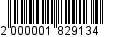 Администрация муниципального
образования «Город Майкоп»Республики Адыгея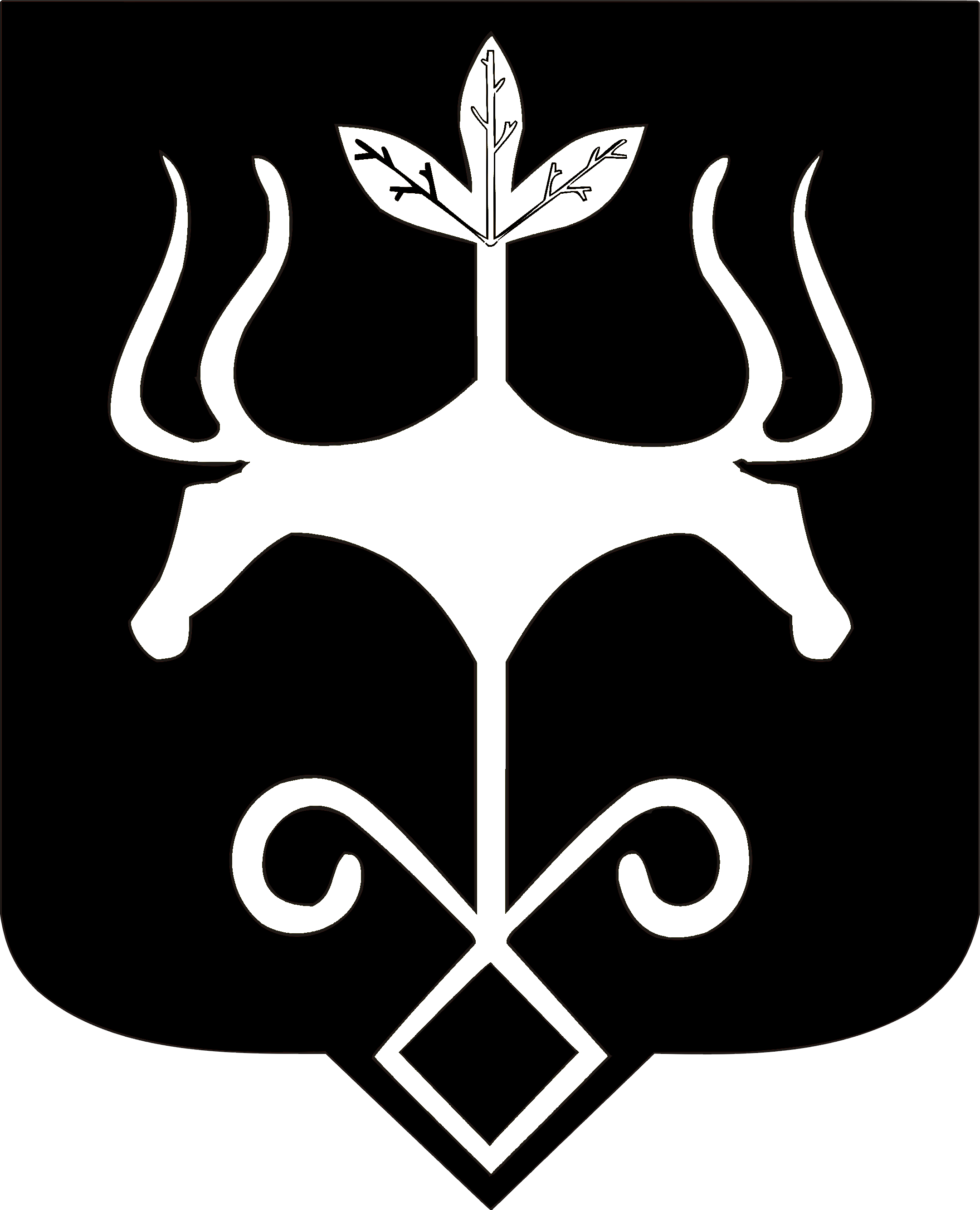 Адыгэ Республикэммуниципальнэ образованиеу«Къалэу Мыекъуапэ» и Администрацие